Программа семинара-практикума«Правила организации, проведения и судейства смотра песни и строя».Цель семинара-практикума:- создание единого правила организации, проведения и судейства смотра песни и строя;  -повышение уровня профессионального мастерства педагогических работников; Задачи:-передать участникам семинара:-применение  методики подготовки руководителя к строевой подготовке и методических указаний по проведению занятия;-опыта работы по проведению занятий по военно-прикладным видам спорта;   Актуальность и значимость- правильное оценивание выполнения элементов строевой подготовки юнармейцев.Участники семинара-практикума: учителя ОБЖ и физической культуры ОУ г.Якутска, офицеры войсковой части 14129, ГБОУ РС(Я) «Якутская кадетская школа-интернат» и Военного комиссариата города Якутска и Республики Саха (Якутия).Выступающие:1.Софронеева Валентина Васильевна,  директор МОБУ «Саха гимназия».2.Семенов Алексей Климентьевич, начальник Управления образования Окружной администрации «город Якутск».3.Образцовое выступление учащихся кадетского корпуса. 4.Захаров Афанасий Павлович, подполковник, военный комиссар города Якутск РС (Я): «Ошибки, допускаемые юнармейцами при выполнении строевых элементов и их правильное оценивание».  5. Корякин Алексей Александрович, директор ГБОУ РС (Я) «Якутская кадетская школа –интернат», руководитель ЯРО ВВПОД «Юнармия»: «Слово о Якутском региональном отделении Всероссийского военно-патриотического общественного движения «Юнармия». 6.Федоров Аркадий Юрьевич, главный специалист  ОФК и ВПВ УО: «Утверждение постоянного состава жюри и графика проведения окружных смотров песни и строя   из числа действующих офицеров войсковой части 14129, городского и Республиканского военного комиссариатов РС (Я)». Приглашенные:Федоров Иван Васильевич, полковник, помощник военного комиссара Республики Саха (Якутия), ветеран боевых действий в Афганистане;Гребенников Николай Григорьевич, полковник, помощник военного комиссара Республики Саха (Якутия), ветеран боевых действий в Афганистане;Захаров Афанасий Павлович, подполковник, военный комиссар города Якутск РС (Я);Корякин Алексей Александрович, полковник кадетского корпуса, руководитель ЯРО ВВПОД «Юнармия», директор ГБОУ РС(Я) «Якутская кадетская школа –интернат»;Хатпаалык  Ч.А., помощник начальника отдела призыва и подготовки граждан к военной службе военного комиссариата города Якутска Республики Саха (Якутия);Аскаев Александр Сергеевич, старший лейтенант,  заместитель начальника измерительного пункта по работе с личным составом; НВК Саха; Основная воспитательная задача строевой подготовки заключается в том, чтобы сформировать и закрепить у юнармейцев уважительное отношение к строевой выучке как важнейшему традиционному атрибуту воинской службы. Данная задача должна решаться не только на занятиях по строевой подготовке. Активному формированию уважительного отношения к строевой подготовке будут способствовать также ритуалы. Это ритуалы, связанные с выносом и подъемом Государственного флага, Знамени своего клуба, объединения, при торжественных построениях юнармейцев в знаменательные даты в жизни страны и Вооруженных РФ, во время несения почетного караула у памятников, обелисков и мемориальных знаков, построениях перед началом занятий в клубе, во время военно-спортивных игр, при отдании воинской чести своим руководителям инструкторам военнослужащим, консультантам военно-спортивных игр и друг другу, во всех случаях ношения юнармейской формы одежды. Обстановка торжественной церемонии, военизированного соревнования побуждает юнармейцев овладевать строевыми приемами и навыками. Участие в ритуалах будет порождать у юнармейцев эмоциональный подъем.Место, дата и время проведения семинара-практикума:Семинар-практикум состоится на базе МОБУ «Саха гимназия», 22 января 2019 года, в 10-00 часов (актовый зал).Управление образованияОкружной администрации г. ЯкутскаПрограмма семинара-практикума«Правила организации, проведения и судейства смотра песни и строя ».22 января 2019г.,МОБУ «Саха гимназия» г. Якутска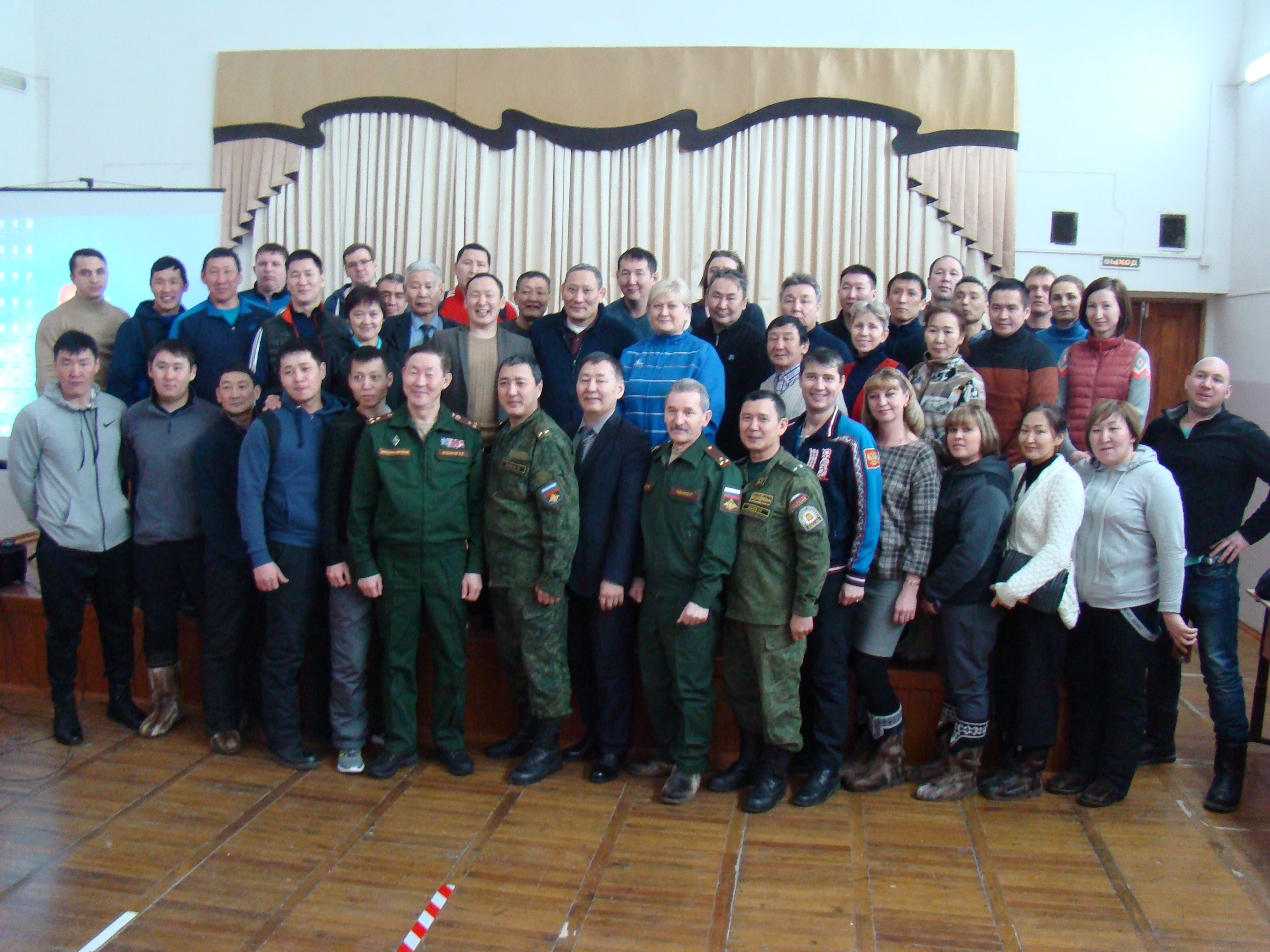 Якутск, 2019№СодержаниеВремя и место                проведенияОтветственный1Регистрация участников 09:30 ч.Жерготов Е.Е.2Экскурсия по МОБУ «Саха гимназия».09:45 -10:00Жерготов Е.Е.3Открытие семинара-практикума: -выступление Софронеевой В.В., директора МОБУ «Саха гимназия».- выступление Семенова А.К., начальника Управления образования Окружной администрации «город Якутск»10:00 -10:15  в МОБУ «Саха гимназия»Федоров А.Ю., модератор4Торжественный внос и вынос знамен. 10:15- 10:20Жерготов Е.Е.5Выступления учащихся кадетского корпуса10:20мин-10: 30мин.Моякунов  П.В.6Выступление Захарова А.П.: «Ошибки, допускаемые юнармейцами при выполнении строевых элементов и их правильное оценивание».   10:30- 11:00Жерготов Е.Е.7Обсуждение11:00-11:30Федоров А.Ю.8Утверждение постоянного состава и графика жюри смотра песни и строя.11:30 -12:00Федоров А.Ю.9Слово о Якутском региональном отделении Всероссийского военно-патриотического общественного движения «Юнармия» 12:00-    12:15Корякин А.А.10Общее фотографирование12 ч.30 мин.Федоров А.Ю.